Summer Math Menu     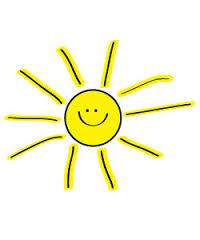 For Entering 3rd GradersKeep math skills and concepts fresh this summer by choosing activities from the list below. Try to complete as many activities as possible and have fun with math during the summer!Get 2 quarters, 4 dimes, 4 nickels, and 5 pennies.Make 40¢ in three different ways.Make 73¢ in three different ways.Find four things in your house that are longer than 6 inches, but shorter than 1 foot.Play Close to 1,000.Deal 8 cards to each player. Use any 6 of your cards to make two 3-digit numbers. Try to get a sum close to 1,000. The player that is the closest gets a point. Play 10 rounds.Choose a number between 1 and 50. Try counting forward by 2’s, 5’s, and 10’s starting at this number.Choose another number between 50 and 100 and count again.What time did you eat lunch today?How much time until you go to bed?Survey 10 people about their favorite ice cream flavor.Create a way to show the data. Which flavors did most people like?Record the temperature for 5 days.What is the difference between the temperature on the warmest and the coolest days?Estimate how many jumping jacks you can do in 1 minute.Then try it! How close was your estimate?Write down the years the people you live with were born.Put them in order from least to greatest.What is the sum of 46 and 55?How did you solve it? Can you solve it another way?Make the largest and smallest numbers you can using the digits 4, 1, 8, and 7.Find their difference.Draw a map of your neighborhood. Make sure to draw houses, trees, and anything else you notice.If a candy bar costs 87¢ and you paid for it with $1.00, how much change would you get back?How many minutes are there in 2 hours?What is something you can do in 2 hours?Build 2D and 3D shapes using toothpicks and mini marshmallows. Can you name the shapes?How many different ways can you cut a sandwich into four equal pieces?Draw the different ways, or try it with paper sandwiches!How many days until your birthday?Make 75 by:Adding two numbersSubtracting two numbersAdding three numbersFlip a coin 10 times. Record the results. Flip it another 10 times. Compare the results.What do you notice? What do you think will happen if you flip it another 10 times? Try it!There are 16 wheels in the garage. How many bikes and cars could there be?Can you find more than one solution?